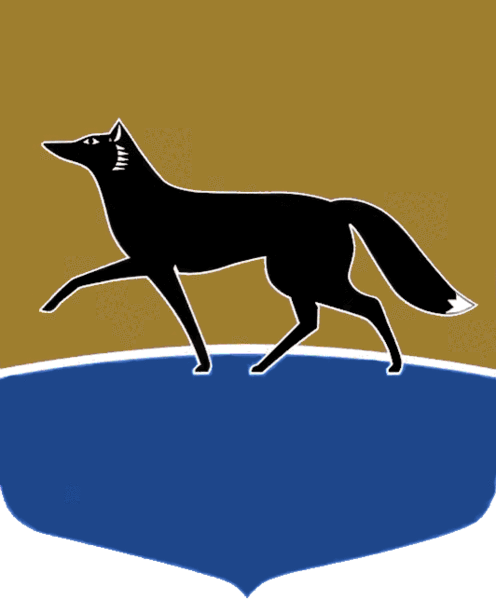 Принято на заседании Думы 27 мая 2021 года№ 749-VI ДГО внесении изменений в решение Думы города от 04.03.2011 
№ 876-IV ДГ «Об утверждении перечня услуг, которые являются необходимыми и обязательными для предоставления органами местного самоуправления муниципальных услуг, а также порядка определения размера платы за оказание таких услуг»В соответствии с федеральными законами от 27.07.2010 № 210-ФЗ 
«Об организации предоставления государственных и муниципальных услуг», от 13.03.2006 № 38-ФЗ «О рекламе», постановлением Администрации города от 24.02.2011 № 844 «Об утверждении реестра муниципальных услуг городского округа город Сургут» Дума города РЕШИЛА:1.	Внести в решение Думы города от 04.03.2011 № 876-IV ДГ 
«Об утверждении перечня услуг, которые являются необходимыми
и обязательными для предоставления органами местного самоуправления муниципальных услуг, а также порядка определения размера платы 
за оказание таких услуг» (в редакции от 30.10.2020 № 654-VI ДГ) следующие изменения:1) пункт 3 части 2 решения изложить в следующей редакции:«3)	размер платы за оказание услуг, оказываемых организациями независимо от организационно-правовой формы, за исключением указанных 
в пунктах 1, 2 части 2 настоящего решения, индивидуальными предпринимателями, экспертами, уполномоченными в соответствии 
с законодательством Российской Федерации, участвующими 
в предоставлении муниципальных услуг, устанавливается исполнителем самостоятельно с учётом окупаемости затрат на их оказание, рентабельности работы организации, уплаты налогов и сборов в соответствии с действующим законодательством Российской Федерации. Размер платы за оказание платной услуги не может превышать экономически обоснованные расходы на оказание платной услуги»;2) приложение к решению изложить в редакции согласно приложению 
к настоящему решению.2.	Администрации города обеспечить размещение перечня услуг, которые являются необходимыми и обязательными для предоставления органами местного самоуправления муниципальных услуг, на официальном портале Администрации города Сургута, на сайтах организаций, участвующих в предоставлении муниципальных услуг, а также в сети Интернет на Едином портале государственных и муниципальных услуг.Приложение к решению Думы городаот 28.05.2021 № 749-VI ДГПеречень услуг, которые являются необходимыми и обязательными для предоставления органами местного самоуправления муниципальных услуг, а также порядка определения размера платы за оказание таких услугПредседатель Думы города_______________ Н.А. Красноярова«28» мая 2021 г. Глава города _______________ А.С. Филатов «28» мая 2021 г.№п/пНаименование муниципальной услуги, 
в рамках которой предоставляется услуга, являющаяся необходимой 
и обязательнойНаименование услуги, 
которая является необходимой 
и обязательнойНормативный правовой акт, устанавливающий предоставление услуги (пункт, статья, глава, наименование нормативного акта)Оказывается за счёт средств заявителя/
за счёт средств заявителя в случаях, предусмотренных нормативными правовыми актами Российской Федерации/бесплатно1.Принятие документов, 
а также выдача решений 
о переводе или об отказе в переводе жилого помещения 
в нежилое или нежилого помещения в жилое помещениеПодготовка и выдача оформленного в установленном порядке проекта переустройства и (или) перепланировки переводимого помещения (в случае если переустройство и (или) перепланировка требуются для обеспечения использования такого помещения в качестве жилого или нежилого помещения)Пункт 5 части 2 
статьи 23 главы 3 раздела I Жилищного кодекса Российской ФедерацииЗа счёт средств заявителя2.Приём заявлений 
и выдача документов 
о согласовании переустройства и (или) перепланировки помещения 
в многоквартирном домеПодготовка и выдача оформленного в установленном порядке проекта переустройства и (или) перепланировки переустраиваемого и (или) перепланируемого жилого помещения в многоквартирном домеПункт 3 части 2 
статьи 26 главы 4 раздела I Жилищного кодекса Российской ФедерацииЗа счёт средств заявителя3.Выдача разрешения 
на строительство 
при осуществлении строительства, реконструкции объектов капитального строительства, расположенных 
на территории муниципального образования городской округ СургутПодготовка и выдача документов, предусмотренных частями 7 
(за исключением пунктов 1, 2, 5), 7.2 статьи 51 Градостроительного кодекса Российской Федерации, необходимых для выдачи разрешения на строительство, реконструкцию объектов капитального строительстваСтатья 51 главы 6 Градостроительного кодекса Российской ФедерацииЗа счёт средств заявителя4.Выдача разрешения 
на ввод объектов 
в эксплуатацию 
при осуществлении строительства, реконструкции объектов капитального строительства, расположенных 
на территории муниципального образования городской округ СургутПодготовка и выдача документов, предусмотренных частями 3 
(за исключением пунктов 1, 2, 3, 9), 3.3 статьи 55 Градостроительного кодекса Российской Федерации, необходимых для выдачи разрешения на ввод в эксплуатацию законченных строительством, реконструированных объектов капитального строительстваСтатья 55 главы 6 Градостроительного кодекса Российской ФедерацииЗа счёт средств заявителя5.Выдача разрешений 
на установку 
и эксплуатацию рекламных конструкций, аннулирование таких разрешенийПодготовка и выдача проекта рекламной конструкции, необходимого для выдачи разрешения на установку 
и эксплуатацию рекламной конструкции Части 12, 18 статьи 19 Федерального закона от 13.03.2006 № 38-ФЗ «О рекламе»За счёт средств заявителя6.Предварительное согласование предоставления земельного участкаПодготовка и выдача схемы расположения земельного участка или земельных участков 
на кадастровом плане территорииПодпункт 2 пункта 2 статьи 39.15 главы V.1 Земельного кодекса Российской ФедерацииЗа счёт средств заявителя7.Выдача разрешения 
на использование земель или земельного участка, находящихся 
в муниципальной собственности 
или государственная собственность 
на которые не разграниченаПодготовка и выдача схемы границ предполагаемых к использованию земель или части земельного участка на кадастровом плане территории 
с указанием координат характерных точек границ территории 
(с использованием системы координат, применяемой при ведении государственного кадастра недвижимости)Пункт 4 Правил выдачи разрешения 
на использование земель или земельного участка, находящихся в государственной или муниципальной собственности, утверждённых постановлением Правительства Российской Федерации 
от 27.11.2014 № 1244За счёт средств заявителя8.Выдача разрешения 
на размещение объектов на землях или земельных участках, находящихся 
в государственной или муниципальной собственности, 
без предоставления земельных участков 
и установления сервитута, публичного сервитутаПодготовка и выдача схемы границ, предполагаемых к использованию для размещения объектов земель 
на кадастровом плане территории 
с указанием координат характерных точек границ территории – в случае если планируется использовать земли (с использованием системы координат, применяемой при ведении государственного кадастра недвижимости)Подпункт 6.2 пункта 6 приложения 
к постановлению Правительства Ханты-Мансийского автономного округа – Югры от 19.06.2015 
№ 174-п «О порядке 
и условиях размещения объектов, виды которых установлены Правительством Российской Федерации 
и размещение которых может осуществляться на землях или земельных участках, находящихся 
в государственной или муниципальной собственности, без предоставления земельных участков 
и установления сервитута, публичного сервитута в Ханты-Мансийском автономном округе – Югре»За счёт средств заявителя9.Приём заявлений, документов, а также постановка граждан 
на учёт в качестве нуждающихся в жилых помещенияхПодготовка и выдача акта (отчёта) оценки рыночной стоимости налогооблагаемого имущества, находящегося в собственности гражданина и членов его семьиЧасть 2 статьи 49 Жилищного кодекса Российской Федерации; пункт 2 статьи 16, пункт 2 статьи 24, пункт 2 статьи 25 Закона Ханты-Мансийского автономного округа – Югры от 06.07.2005 
№ 57-оз 
«О регулировании отдельных жилищных отношений в Ханты-Мансийском автономном округе – Югре»За счёт средств заявителя9.Приём заявлений, документов, а также постановка граждан 
на учёт в качестве нуждающихся в жилых помещенияхПодготовка и выдача справки 
о наличии либо отсутствии 
у граждан прав на недвижимое имущество, зарегистрированных 
до июля 1999 года по прежнему месту жительства на территории Российской Федерации 
(за исключением территории автономного округа)Часть 4 статьи 52 Жилищного кодекса Российской ФедерацииЗа счёт средств заявителя10.Приём заявлений, документов, а также постановка граждан 
на учёт в качестве нуждающихся 
в предоставлении жилых помещений 
по договорам найма жилых помещений жилищного фонда социального использованияПодготовка и выдача справки 
о наличии либо отсутствии 
у граждан прав на недвижимое имущество, зарегистрированных 
до июля 1999 года по прежнему месту жительства на территории Российской Федерации 
(за исключением территории автономного округа)Пункт 3.5 Порядка учёта граждан, нуждающихся 
в предоставлении жилых помещений 
по договорам найма жилых помещений жилищного фонда социального использования, утверждённого постановлением Правительства Ханты-Мансийского автономного округа – Югры от 19.12.2014 
№ 502-п «О некоторых вопросах регулирования отношений по найму жилых помещений жилищного фонда социального использования 
на территории Ханты-Мансийского автономного округа – Югры»За счёт средств заявителя10.Приём заявлений, документов, а также постановка граждан 
на учёт в качестве нуждающихся 
в предоставлении жилых помещений 
по договорам найма жилых помещений жилищного фонда социального использованияПодготовка и выдача акта (отчёта) оценки рыночной стоимости налогооблагаемого имущества, находящегося в собственности гражданина и членов его семьиЧасть 2 статьи 49 Жилищного кодекса Российской Федерации; статья 24 Закона Ханты-Мансийского автономного округа – Югры от 06.07.2005 
№ 57-оз 
«О регулировании отдельных жилищных отношений в Ханты-Мансийском автономном округе – Югре»За счёт средств заявителя11.Предоставление жилых помещений муниципального жилищного фонда по договорам социального наймаПодготовка и выдача акта (отчёта) оценки рыночной стоимости налогооблагаемого имущества, находящегося в собственности гражданина и членов его семьиСтатья 57, часть 2 статьи 49 Жилищного кодекса Российской Федерации;статья 24 Закона Ханты-Мансийского автономного округа – Югры от 06.07.2005 № 57-оз 
«О регулировании отдельных жилищных отношений в Ханты-Мансийском автономном округе – Югре»За счёт средств заявителя12.Передача гражданами 
в муниципальную собственность приватизированных жилых помещенийПредварительное разрешение органа опеки и попечительства, если собственниками (сособственниками) являются несовершеннолетние дети либо совершеннолетние граждане, признанные в судебном порядке недееспособными или ограниченно дееспособнымиСтатьи 28, 37 Гражданского кодекса Российской Федерации;статья 9.1 Закона Российской Федерации 
от 04.07.1991 № 1541-1 «О приватизации жилищного фонда 
в Российской Федерации»;статья 21 Федерального закона от 24.04.2008 № 48-ФЗ «Об опеке и попечительстве»Бесплатно13.Бесплатная передача в собственность граждан Российской Федерации занимаемых ими жилых помещений 
в муниципальном жилищном фонде (приватизация жилых помещений)Предварительное разрешение органов опеки и попечительства, если в муниципальных жилых помещениях проживают исключительно несовершеннолетниеСтатья 2, 11 Закона Российской Федерации 
от 04.07.1991 № 1541-1 «О приватизации жилищного фонда 
в Российской Федерации»Бесплатно13.Бесплатная передача в собственность граждан Российской Федерации занимаемых ими жилых помещений 
в муниципальном жилищном фонде (приватизация жилых помещений)Подготовка и выдача справки 
о наличии либо отсутствии у граждан прав на недвижимое имущество, зарегистрированных до июля 1999 года по прежнему месту жительства на территории Российской Федерации (за исключением территории автономного округа) 
в порядке приватизацииСтатья 2, 11 Закона Российской Федерации 
от 04.07.1991 № 1541-1 «О приватизации жилищного фонда 
в Российской Федерации»За счёт средств заявителя14.Признание помещения жилым помещением, жилого помещения непригодным 
для проживания 
и многоквартирного дома аварийным и подлежащим сносу или реконструкцииПодготовка проекта реконструкции нежилого помещенияПункт 45 раздела IV Положения 
о  признании помещения жилым помещением, жилого помещения непригодным для проживания, многоквартирного дома аварийным 
и подлежащим сносу или реконструкции, садового дома жилым домом и жилого дома садовым домом, утверждённого Постановлением Правительства Российской Федерации 
от 28.01.2006 № 47За счёт средств заявителя14.Признание помещения жилым помещением, жилого помещения непригодным 
для проживания 
и многоквартирного дома аварийным и подлежащим сносу или реконструкцииПроведение обследования 
и выдача заключения 
по результатам обследования многоквартирного домаПункт 45 раздела IV Положения 
о  признании помещения жилым помещением, жилого помещения непригодным для проживания, многоквартирного дома аварийным 
и подлежащим сносу или реконструкции, садового дома жилым домом и жилого дома садовым домом, утверждённого Постановлением Правительства Российской Федерации 
от 28.01.2006 № 47За счёт средств заявителя14.Признание помещения жилым помещением, жилого помещения непригодным 
для проживания 
и многоквартирного дома аварийным и подлежащим сносу или реконструкцииПроведение обследования элементов ограждающих и несущих конструкций жилого помещенияПункт 45 раздела IV Положения 
о  признании помещения жилым помещением, жилого помещения непригодным для проживания, многоквартирного дома аварийным 
и подлежащим сносу или реконструкции, садового дома жилым домом и жилого дома садовым домом, утверждённого Постановлением Правительства Российской Федерации 
от 28.01.2006 № 47За счёт средств заявителя15.Признание садового дома жилым домом 
и жилого дома садовым домомПроведение обследования 
и выдача заключения по обследованию технического состояния объекта для подтверждения соответствия садового дома требованиям 
к надёжности и безопасности, установленным частью 2 статьи 5, статьями 7, 8 и 10 Федерального закона от 30.12.2009 № 384-ФЗ «Технический регламент 
о безопасности зданий 
и сооружений» (в случае признания садового дома жилым домом)Подпункт  «в» 
пункта 56 раздела VI Положения 
о  признании помещения жилым помещением, жилого помещения непригодным для проживания, многоквартирного дома аварийным 
и подлежащим сносу или реконструкции, садового дома жилым домом и жилого дома садовым домом, утверждённого Постановлением Правительства Российской Федерации 
от 28.01.2006 № 47За счёт средств заявителя16.Организация отдыха детей в каникулярное время в части предоставления детям, имеющим место жительства в Ханты-Мансийском автономном округе – Югре, путёвок 
в организации отдыха детей и их оздоровленияВыдача медицинских справок 
по форме 079/уПункт  2.8 
приложения  1 
к постановлению Правительства Ханты-Мансийского автономного округа – Югры от 27.01.2010 № 21-п «О порядке организации отдыха 
и оздоровления детей, имеющих место жительства в Ханты-Мансийском автономном округе – Югре»; 
приложения 17, 18 к приказу Министерства здравоохранения Российской Федерации 
от 15.12.2014 № 834н «Об утверждении унифицированных форм медицинской документации, используемых 
в медицинских организациях, оказывающих медицинскую помощь в амбулаторных условиях, и порядков по их заполнению»Бесплатно